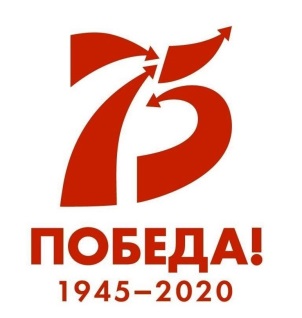 Патриотический проект«ПАМЯТЬ СЕРДЦА», посвященный 75-летию Победы в ВОВАктуальность проектаВ целях сохранения исторической памяти и в ознаменование 75-летия Победы в Великой Отечественной войне 1941–1945 годов в России 2020 год объявлен Годом памяти и славы.Патриотическое воспитание подрастающего поколения всегда являлось одной из важнейших задач современного общества. Детство – самая благодатная пора для привития священного чувства любви к Родине. Патриотическая направленность Проекта обеспечивает воспитание в детях патриотических чувств, любви к Родине, гордости за ее достижения, уверенности в том, что Россия - великая многонациональная страна с героическим прошлым и счастливым будущим. Нравственная направленность Проекта обеспечивает воспитание уважения к традиционным ценностям: любовь и уважение к старшим, заботливое отношение к малышам, пожилым людям; воспитание у детей стремления в своих поступках следовать положительному примеру.Цель, задачи проекта:Цель: Формирование представлений о Великой Отечественной войне (воспитание патриотических чувств у детей дошкольного возраста) на основе уже имеющихся представлений о войне, сохранению преемственности поколений, формированию у дошкольников уважения к военной истории России, гражданских позиций, воспитанию патриотизма и чувства гордости за свою Родину. Способствовать формированию убеждения о не допустимости повторения войны.Задачи:
         - Обобщить и расширить знания детей о Великой Отечественной войне: городах-героях, героях войны, боевых наградах, о работе в тылу, о детях войны и др. - Наладить взаимодействие с родителями в воспитании у дошкольников патриотических чувств - Воспитывать патриотические чувства через художественную литературу, театральную деятельность, средствами музыкального и художественно-эстетического воспитания - Воспитывать уважение к ратным подвигам бойцов, гордость за свой народ, любовь к Родине. - Учить выражать свои чувства, обогащать словарный запас.         - Повышать уровень духовно-нравственного и патриотического воспитания, социальной и гражданской ответственности.Тип проекта: Групповой (участники — дети, родители, воспитатели, музыкальный руководитель, заведующий МБДОУ). Долгосрочный (февраль 2020 г. - май 2020 г.) Вид проекта:- Информационный - ТворческийОжидаемые результаты:- понимание важности праздника – Дня Победы в жизни российского человека; - сохранение интереса к истории своей страны, к великой Отечественной войне, осознанное проявление уважения к заслугам и подвигам участников Великой Отечественной войны; - вовлечение родителей в педагогический процесс ДОУ, укрепление заинтересованности родителей в сотрудничестве с ДОУ, осознание родителями важности патриотического воспитания дошкольников; - повышение социальной компетентности дошкольников;- позитивные изменения в речи детей; - систематизация знаний о героях войны.Продукт проектной деятельности:- изготовление поздравительных открыток; - рисунки на тему «Война глазами детей»; - материал для заочного консультирования родителей (памятки и др.); - демонстрационный материал (аудио, наглядный) по теме; - подборка художественно-публицистической литературы по теме;  - презентация проекта «Память сердца»; - банк интерактивных занятий «Уроки Победы»; - банк виртуальных экскурсий «Дороги Победы»; - выставка детско-родительского творчества, посвященная Дню     освобождения Ростова-на-Дону – 14 февраля; - банк видеоинтервью «Очевидцы ВОВ»; - создание альбома «Мой прадедушка - герой»; - оформление выставки детско-родительского творчества ко Дню Победы;- создание в ДОУ стенда о Великой Отечественной войне; - проведение праздника «Память сердца»;- проведение интерактивных занятий и виртуальных экскурсий;- участие во всероссийской акции «Бессмертный полк».ПЛАН 
реализации проекта «Память сердца»,посвящённого 75–летию Победы в Великой Отечественной войнеМероприятиеСроки проведенияОтветственныеПодготовительный этапПодготовительный этапПодготовительный этапПодготовительный этап1Создание творческой группы по разработке плана мероприятийЯнварь2020гЗаместитель заведующего по ВМР2Разработка плана мероприятий по подготовке к 75–летию Победы в Великой Отечественной войнеЯнварь2020гТворческая группа3Создание календаря памятных датЯнварь 2020гТворческая группа4Разработка проекта и нормативной базы, поиск партнеровЯнварь 2020гЗаместитель заведующего по ВМР 5Запуск проекта «Память сердца»01.02.2020г.Заместитель заведующего по ВМР 6Открытие рубрики на сайте ДОУ «2020 – Год памяти и славы»Январь 2020гЗаместитель заведующего по ВМРРабота с детьмиРабота с детьмиРабота с детьмиРабота с детьми1Участие в организации, проведении тематических мероприятий всех уровней посвященных 75–летию Победы в Великой Отечественной войнеФевраль-май 2020гЗаместитель заведующего по ВМР Творческая группа2Беседы о войне, фронтовиках, детях войны:«Что такое героизм»«Дети в годы войны»«Мы помним героев»«На привале» (беседы о военных профессиях)«Боевая слава нашего народа» и т.д.Февраль-май 2020гПедагоги ДОУ3Чтение художественной литературы:С. Алексеев «Первая колонна», «Первый ночной таран»Е. Благинина «Шинель»Л. Кассиль «Памятник советскому солдату»М. Пляцковский «Май сорок пятого года»А. Митяев «Мешок овсянки»А. Твардовский «Рассказ танкиста» и др.«Истории для детей о Великой Отечественной войне» и т.д. Февраль-май 2020гПедагоги ДОУ 4Организованная  образовательная деятельность- беседы,- составление рассказов по набору игрушек военной тематики,- знакомство с государственной символикойФевраль-май 2020гПедагоги ДОУ5Разучивание стихов и песен ко Дню ПобедыФевраль-май 2020гПедагоги ДОУ 6Тематические досугиФевраль-май 2020гПедагоги ДОУ 7Просмотры:- фильмов о войне в соответствии с возрастом (отрывки)- презентаций- мультфильмовФевраль-май 2020гЗаместитель заведующего по ВМР Педагоги ДОУ 8Спортивные мероприятия:- «Богатырские забавы»- Пробег на территории ДОУ «Мы помним – мы гордимся»- Тематические досуги и развлеченияФевраль-май 2020гПедагоги ДОУ 9Вернисажи, конкурсы рисунка и плаката:-  «Салют над городом в честь праздника Победы»-  «Мы голосуем за мир» (конкурс рисунков на асфальте)- «Никто не забыт, ни что не забыто»Февраль-май 2020гТворческая группа10Рассматривание иллюстраций, картин:                     - о Великой Отечественной войне,- воинской славе,- русских богатырях- Выставка одной картины А.В. Андропов «Они сражались за Родину» и т.д.Февраль-май 2020гПедагоги ДОУ11Интерактивные занятия и виртуальные экскурсии:-  «Ростов – город  воинской  славы»-  «Наши земляки на войне»- «Блокада Ленинграда»- «Экскурсия в музей ВОВ»- «Парад победы» и т.д.Февраль-май 2020гПедагоги ДОУ12Акции:- «Сувенир для ветерана»- «Георгиевская ленточка»- «Бессмертный полк»Февраль-май 2020гЗаместитель заведующего по ВМР Педагоги ДОУ13Творческие встречи с ветеранами, детьми войны, ветеранской организацией «Боевое братство»Февраль-май 2020гЗаместитель заведующего по ВМР Творческая группа Педагоги ДОУРабота с педагогамиРабота с педагогамиРабота с педагогамиРабота с педагогами1Сбор методического материала о Великой Отечественной войнеФевраль-май 2020гЗаместитель заведующего по ВМР Педагоги ДОУ2КонсультацииФевраль-май 2020гЗаместитель заведующего по ВМР Творческая группа3Разработка конспектов занятий, мероприятийФевраль-май 2020гПедагоги ДОУ4Разработка педагогических проектовФевраль-май 2020гПедагоги ДОУ5Подбор методической литературы о Великой Отечественной войнеФевраль-май 2020гЗаместитель заведующего по ВМР 6Социальное партнёрство ДОУ и семьи:КонсультацииАнкетированиеСмотр – конкурсыПосещение открытых мероприятий, праздников, выставокБуклеты о Великой Отечественной войнеФевраль-май 2020гПедагоги ДОУРабота с семьямиРабота с семьямиРабота с семьямиРабота с семьями1Спортивные мероприятияФевраль-май 2020г Педагоги ДОУ2Фотовыставка:«Мы – правнуки Великой Победы»Май 2020гПедагоги ДОУ3Выставки совместных работ, рисунковМай 2020гПедагоги ДОУ4Творческий рассказ в картинках о родных – участниках военных действийФевраль-май 2020гПедагоги ДОУ5Изготовление семейных праздничных открыток ко Дню ПобедыМай 2020гПедагоги ДОУ6Конкурс «Великая Победа: семейный альбом»Май 2020гПедагоги ДОУОформление в ДОУОформление в ДОУОформление в ДОУОформление в ДОУ1Стендов, ширм, буклетов о Великой Отечественной войнеФевраль-май 2020гЗаместитель заведующего по ВМР Педагоги ДОУ2Уголков памяти, мини – музеев на военную тематику:- «Военная техника»- «Они сражались за Родину» и др.Февраль-май 2020гПедагоги ДОУ3Тематических альбомов:- «Города – герои»-  «Награды Великой Отечественной войны»-  «Оружие и техника Великой Отечественной войны»- «Военные профессии»Февраль-май 2020гПедагоги ДОУ4Праздничный концерт, посвященный 75-летию Победы в ВОВ  «Память сердца»07.05.2020гЗаместитель заведующего по ВМР Педагоги ДОУ5Презентация проекта «Память сердца»Май 2020гЗаместитель заведующего по ВМР Творческая группа